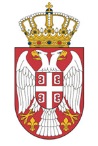 REPUBLIKA SRBIJANARODNA SKUPŠTINAOdbor za obrazovanje, nauku, tehnološki razvoj i informatičko društvo14 Broj : 06-2/343-1527. jul 2015. godineB e o g r a d	Na osnovu člana 70. Poslovnika Narodne skupštineS A Z I V A M24. SEDNICU ODBORA ZA OBRAZOVANjE, NAUKU, TEHNOLOŠKI RAZVOJ I INFORMATIČKO DRUŠTVONARODNE SKUPŠTINEZA UTORAK, 28. JUL 2015. GODINE, SA POČETKOM  U 12,00 ČASOVAZa ovu sednicu predlažem sledećiD n e v n i    r e dRAZMATRANjE PREDLOGA ZAKONA O UDžBENICIMA -u načelu koji je podnela Vlada (broj 6-1920/15  od 25. jula 2015. godine);   2.  RAZNO.	Sednica će se održati u Domu Narodne skupštine, Trg Nikole Pašića 13, u sali II.	                                                              	PREDSEDNICA                                                                             	     mr Aleksandra Jerkov, s.r.